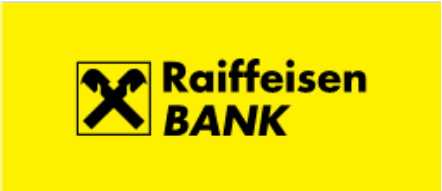 Povodí Ohře, státní podnikBezručova 4219 43003 ChomutovČESKÁ REPUBLIKAČíslo Konfirmace / Confirmation No: 7209278 Datum Konfirmace / Confirmation Date: 08.03.2023UTI: 31570010000000004460RBCZCRA202303087209278Vážený Kliente,Účelem tohoto dokumentu je potvrdit podmínky Termínového vkladu („Transakce“) uzavřeného mezi Vámi a Bankou v den uvedený níže. Tento dokument je Konfirmací ve smyslu Rámcové smlouvy. Nestanoví-li tato Konfirmace jinak, řídí se práva a povinnosti Banky a Klienta ohledně této Transakce Rámcovou smlouvou a všechny pojmy po č ínající velkým písmenem zde užité a nedefinované mají význam uvedený v Rámcové smlouvě.Dear Client,The purpose of this document is to confirm terms of an Interest Rate Term Deposit Transaction executed with Raiffeisenbank a.s. on the date set forward. The document is a Confirmation as stipulated in the Treasury Master Agreement. The Treasury Master Agreement serves as a legal framework for contractual obligations of both parties and all terms undefined in this Confirmation have a meaning used there.Tam, kde to daňové předpisy vyžadují, Banka srazí a odvede daň z příjmu (Sražená daň). Klientovi bude na účet připsán Úrokový výnos upravený o Sraženou daň (Čistý Úrokový Výnos). Výše Sražené daně a daňové povinnosti Banky a Klienta byly stanoveny k datu vystavení této Konfirmace.Where applicable the Bank is liable to withhold income tax (Withheld tax). Client is to receive Interest Amount adjusted for any Withheld Tax (Net Interest Amount). The amount of Witheld Tax and tax related responsibilities of the Bank and Client have been determined as of the Confirmation Date.Od / From:SWIFTEmail:Raiffeisenbank a.s.(„Banka“)RZBCCZPPPro / To:Telefon / Phone No:Email:Povodí Ohře, státní podnik („Klient“)+420474636111poh@poh.czDruh Transakce / Transaction TypeDruh Transakce / Transaction TypeDatum Obchodu / Deal DateDatum Účinnosti / Start DateTERMÍNOVÝ VKLAD / INTEREST RATE TERM DEPOSITTERMÍNOVÝ VKLAD / INTEREST RATE TERM DEPOSIT08.03.202308.03.2023Datum Ukončení / Maturity DateJistina Vkladu / Deposit AmountMěna Vkladu / Deposit CurrencyÚroková Sazba / Interest Rate22.03.2023182 414 000,00CZK%Úroková Báze / DayCount ConventionÚrokový Výnos / Interest AmountSražená Daň / Withheld TaxSazba Srážkové Daně / Withholding Tax RateACT/3650,000,00 %Čistý Úrokový Výnos / Net Interest AmountČistý Úrokový Výnos / Net Interest AmountČástka k Výplatě / Total Repayment AmountČástka k Výplatě / Total Repayment AmountSmluvní vztah Banky s Klientem / Contract DetailsRámcová smlouva uzavřená dne / Treasury Master Agreement signed on 28.01.2019Účet Klienta / Client‘s Account Details/5500 CZKKalkulační Agent / Calculation AgentRaiffeisenbankPoznámka / CommentsObchodník / Dealer